Forrás: Barchart futures475450425400375350325300275250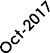 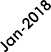 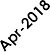 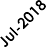 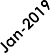 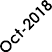 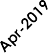 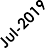 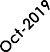 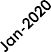 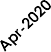 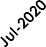 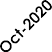 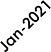 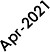 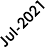 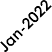 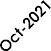 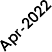 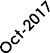 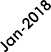 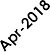 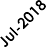 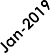 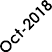 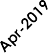 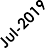 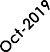 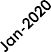 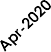 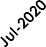 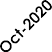 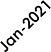 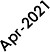 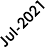 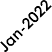 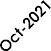 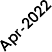 Forrás: Barchart futures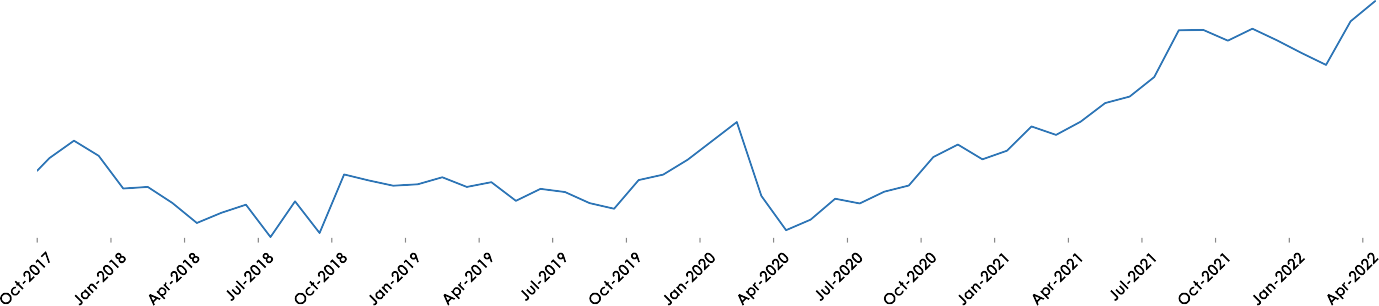 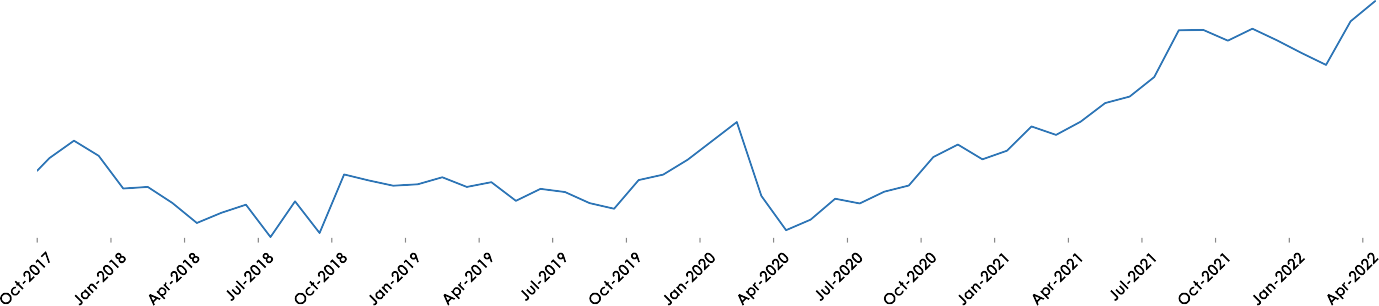 Forrás: Barchart adatai alapján kidolgozta CIBE135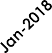 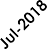 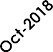 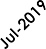 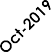 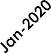 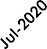 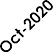 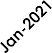 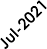 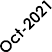 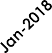 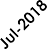 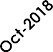 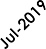 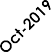 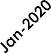 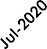 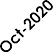 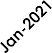 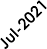 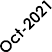  FORRÁS: EU Bizottság cukorár jelentése. Az  EU  fehér cukor havi átlagárának kiszámítása az EU Bizottság (EU) 2017/1185 végrehajtási rendeletének II. melléklete szerint került kiszámításra.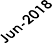 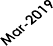 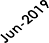 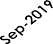 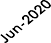 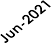 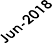 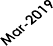 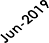 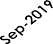 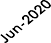 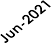 Forrás: Barchart és investing.comOct-17	Jan-18	Apr-18	Jul-18	Oct-18	Jan-19	Apr-19	Jul-19	Oct-19	Jan-20	Apr-20	Jul-20	Oct-20	Jan-21	Apr-21	Jul-21	Oct-21	Jan-22	Apr-22       Londoni tőzsde	New York-I tőzsde	olaj/$/hordóForrás: Cepea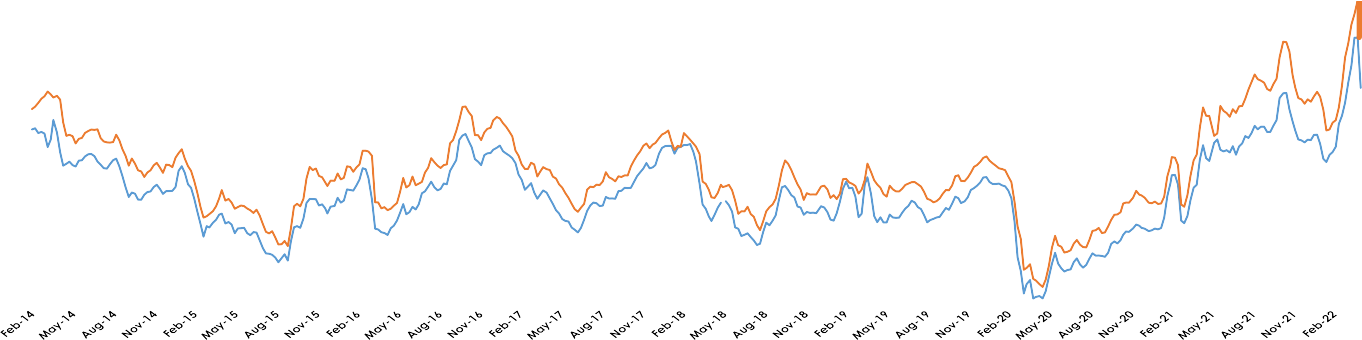 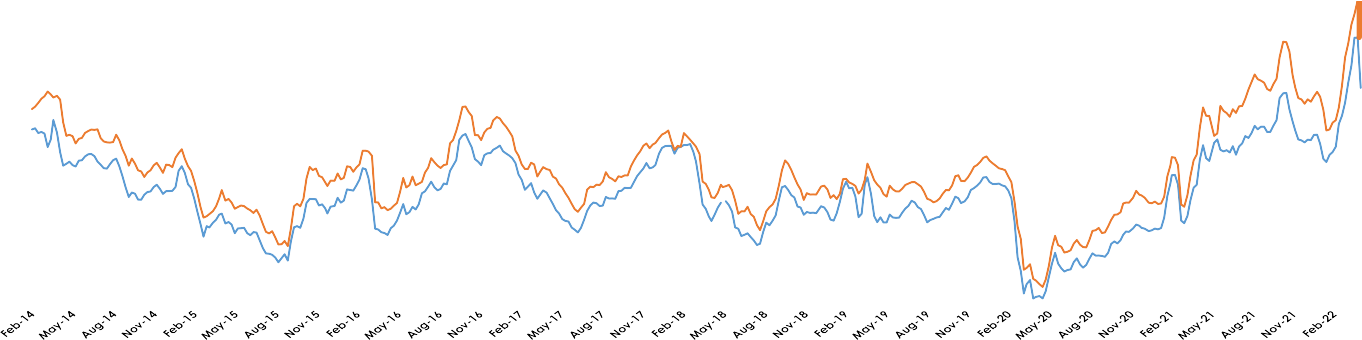         víztartalmú etanol		vízmentes etanolForrás: Wallstreet-online.de13511595755535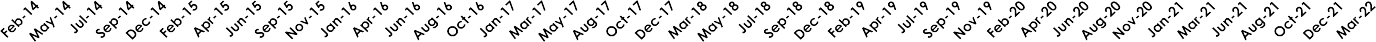 Forrás: Nasdaq.com80     	706050403020     	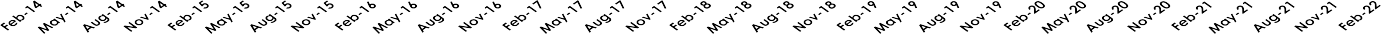 Forrás: Barchart futures510505500495490485480475470465460Aug-22	Oct-22	Dec-22	Mar-23	May-2304-Apr-22	11-Apr-22	18-Apr-22	25-Apr-22CUKOR HATÁRIDŐS PIACA A LONDONI TŐZSDÉN EURO/tForrás: Barchart futures20.620.420.220.019.819.619.419.219.018.818.6Jul-22	Oct-22	Mar-23	May-2304-Apr-22	11-Apr-22	18-Apr-22	25-Apr-22CUKOR HATÁRIDŐS PIACA A NY-I TŐZSDÉN cent/fortForrás: S&P Global Platts8257256255254253251	4	5	6	7	8	11	12	13	14	15	18	19	20	21	22	25	26	27	28	29LONDONI TŐZSDE	NEW YORK-I TŐZSDE	S&P Global Platts Nyugat európai azonnali áraiForrás: S&P Global Platts800860799700600500400300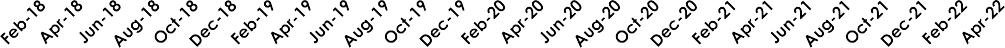 NYUGAT EURÓPA				FÖLDKÖZI-TENGER TÉRSÉGECUKOR ÁRAKHAVI ÁTLAG- A FEHÉR CUKOR ÁRA A LONDONI TŐZSDÉN- ELSŐ CIKLUS (€/t)CUKOR ÁRAKHAVI ÁTLAG – NYERSCUKOR ÁRA A NEW YOERK-I TŐZSDÉN – ELSŐ CIKLUS (€/t)CUKOR ÁRAKHAVI ÁTLAG- PRÉMIUM FEHÉR CUKOR (€/t)CUKOR ÁRAKHAVI ÁTLAG – UNIÓS FEHÉR CUKOR ÁRAK (€/t)ENERGIA ÁRAKBRAZIL ETHANOL, SAO PAOLO (US$/hl)ENERGIA ÁRAKEURÓPAI ETANOL, T2 FOB ROTTERDAM (€/hl)ENERGIA ÁRAKUSA ETANOL, CU1 CHICAGO (US$/hl)HATÁRIDŐS TÁBLAA CUKOR ÁRA A LONDONI TŐZSDÉN, €-BAN KIFEJEZVE (ÁPRILIS 4-25 KÖZÖTT)határidős/ dátumAug-22Oct-22Dec-22Mar-23May-2304-Apr-22482.6476.4473.7469.911-Apr-22503.6497.5493.3488.818-Apr-22498.5494.4490.4481.625-Apr-22479.3475.3471.8465.6HATÁRIDŐS TÁBLAA CUKOR ÁRA A NEW YORK-I TŐZDSÉN cent/font-BAN KIFEJEZVE (ÁPRILIS 4-25 KÖZÖTT)határidős/ dátumJul-22Oct-22Mar-23May-2304-Apr-2219.419.519.618.811-Apr-2220.220.320.419.518-Apr-2220.220.320.519.725-Apr-2218.919.019.318.6HAVI CUKOR ÁRAK (€/t)CUKOR AZONNALI (SPOT) ÁRAK NYUGAT-EURÓPAI SZÁLLÍTÁS 2022. ÁPRILISCUKOR ÁRAK(€/t)CUKOR AZONNALI (SPOT) ÁRAK NYUGAT-EURÓPAI ÉS FÖLDKÖZI TENDERI SZÁLLÍTÁS